新竹市民富國民小學109學年度暑期社團 國際跳社招生簡章國際跳棋（Draughts）起源於古埃及、古羅馬、古希臘等國家和地區，又可稱為「百格跳棋」或「波蘭跳棋」。國際跳棋規則簡單，入門容易，能迅速開發智力，培養意志和品性。兒童會因為喜歡此項活動，變得愛思考，做事有條理，處事更有大局觀。國際跳棋是一項高雅的智力運動，也是一門藝術、一種文化。下棋的人首先要講究禮儀，在棋藝進步的同時，還要提高自身的品格與修養。說明：國際跳棋是一項兩人對戰的智力運動，也是一門高雅藝術、一種文化，下棋的人首先要講究禮儀，在棋藝進步的同時，還要提高自身的品格與修養。上課時間：109年7月27日~7月31日；每日上午09:00~11:50。招生對象：國小1~6年級學生，能認真聽課，願意接受指導者。指導老師：國際跳棋冠軍，國際跳棋國手 江中豪 老師請家長加LINE以便聯繫上課資訊(學生請假事宜)將不定期向家長匯報孩子上課情況) LINE ID：0916785452學費：3000元
材料費：1200元，含課本、特製棋盤+棋子課程規劃：課程酌依學童個人學習狀況給予個別指導。新竹市民富國民小學109學年度暑期社團 象棋社招生簡章象棋是華人的傳統文化也是優質休閒活動，作為腦力運動，她可以訓練人們的邏輯思維、培養學童的專注力、耐心，目前在台灣各地的學校都有開辦象棋社。象棋已推廣到世界各地。現在的教育提倡多元化，我希望藉由象棋激發學生潛能，提倡正當休閒活動。說明：象棋是32個棋子放在90個交叉點的棋盤上進行的遊戲，每個兵種的走法不同，因變化萬千所以具有較高的挑戰性。上課時間：109年7月27日~7月31日；每日下午13:00~15:50。招生對象：國小1~6年級學生，能認真聽課，願意接受指導者。指導老師：象棋八段國手；象棋國際特級大師 江中豪請家長加LINE以便聯繫上課資訊(學生請假事宜)將不定期向家長匯報孩子上課情況) LINE ID：0916785452學費：3000元
材料費：650元，含課本、特製棋盤+棋子課程規劃：課程酌依學童個人學習狀況給予個別指導。師資簡歷經歷：多次代表台灣參加國際賽事多次全國象棋錦標賽冠軍數十次全國象棋錦標賽名列前茅2013、2018年『養德盃』全國象棋排行榜棋士賽冠軍2006、2016、2017年清水紫雲巖觀音盃全國象棋比賽高段組冠軍2015、2019年彰化南瑤宮媽祖盃全國象棋比賽冠軍2020年1月中華民國國際跳棋協會 公開組冠軍曾任交通大學象棋社指導老師曾於多所國小開辦象棋社相關證書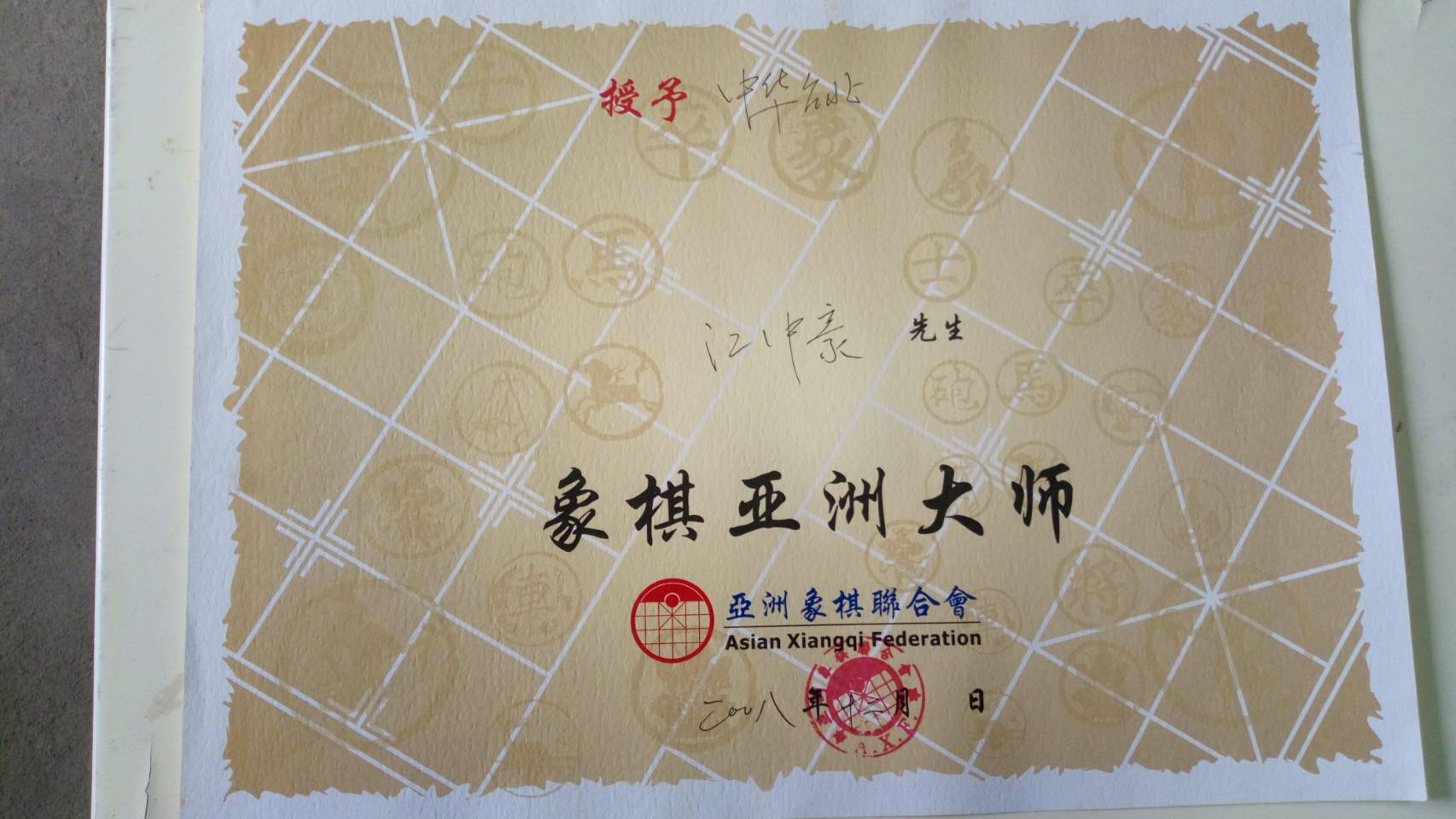 象棋亞洲大師證書（亞洲象棋聯合會頒發）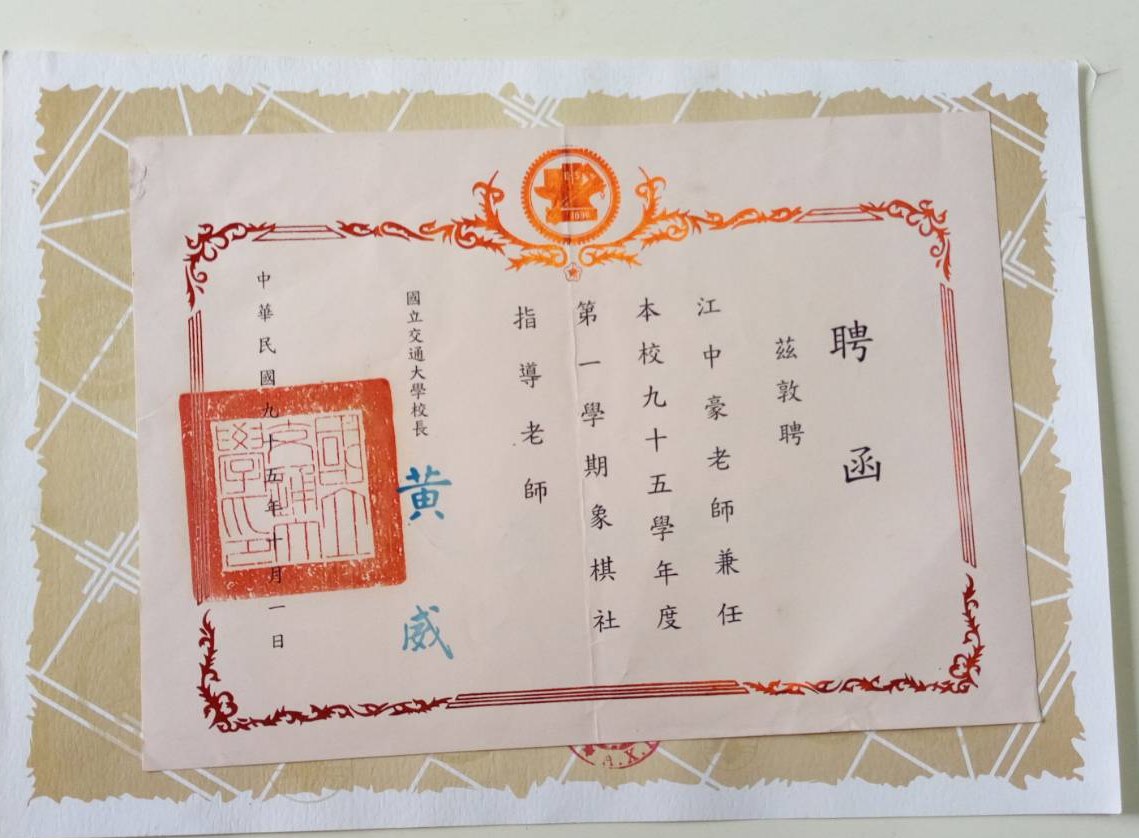 國立交通大學聘函良民證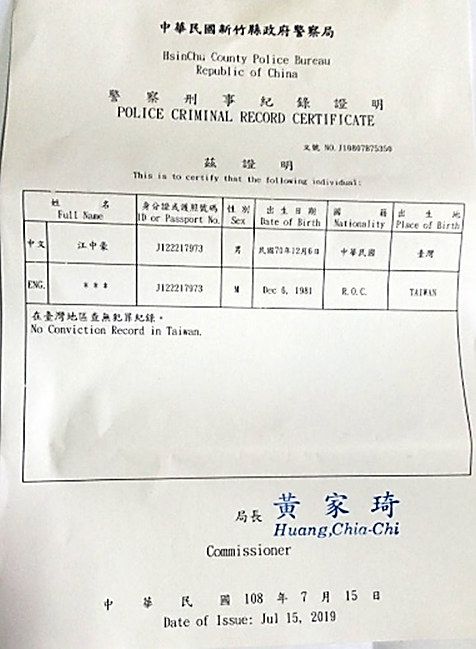 堂數上課日期時間象棋課程1109.7.270900~0950國際跳棋簡介、起源、組織2109.7.271000~1050下棋禮儀3109.7.271100~1150棋具、棋子的擺法、練習題4109.7.280900~0950兵棋的走法與吃法5109.7.281000~1050王棋的走法與吃法6109.7.281100~1150練習題、對弈7109.7.290900~0950紀錄棋譜8109.7.291000~1050練習記譜、對弈練習9109.7.291100~1150勝負和的判定10109.7.300900~0950比賽規則、棋局的劃分、兵棋的分值11109.7.301000~1050叫吃與防守、開局要領12109.7.301100~1150基本戰術：對峙13109.7.310900~0950基本觀念四七法則14109.7.311000~1050對弈練習、總複習15109.7.311100~1150期末測驗；全局實戰對弈堂數上課日期時間象棋課程1109.7.271300~1350下棋禮儀；象棋的棋盤與棋子、棋子的走法與吃法2109.7.271400~1450象棋術語<將軍>；認識棋譜，3109.7.271500~1550象棋規則之勝負和的判定，4109.7.281300~1350殺法練習二步殺1~105109.7.281400~1450殺法練習二步殺11~206109.7.281500~1550棋譜練習，殺法練習二步殺21~307109.7.291300~1350象棋術語<絕殺>；殺法練習二步殺31~408109.7.291400~1450象棋術語<叫殺>；殺法練習二步殺41~509109.7.291500~1550象棋術語<應將>；殺法練習二步殺51~6010109.7.301300~1350實戰對弈；殺法練習二步殺61~7011109.7.301400~1450實戰對弈；殺法練習二步殺71~8012109.7.301500~1550實戰對弈；殺法練習二步殺81~9013109.7.311300~1350實戰對弈，殺法練習二步殺91~10014109.7.311400~1450總複習，成果驗收15109.7.311500~1550全班比賽江中豪 老師象棋資深國手國際跳棋合格教練員國際跳棋合格裁判員國際跳棋國手象棋八段棋士（中華民國象棋教育協會頒發）象棋亞洲大師（亞洲象棋聯合會頒發）象棋國際大師（世界象棋聯合會頒發）象棋特級大師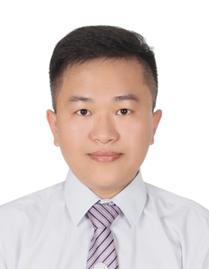 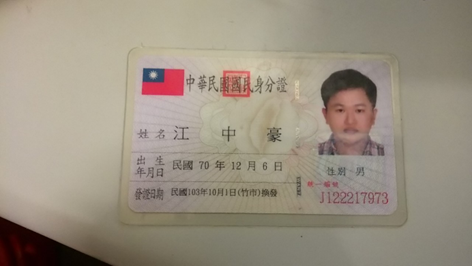 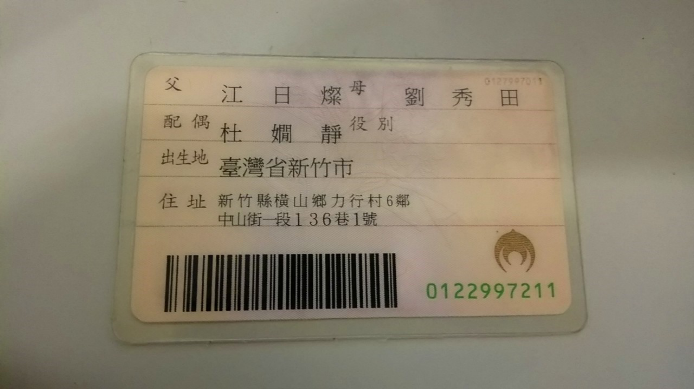 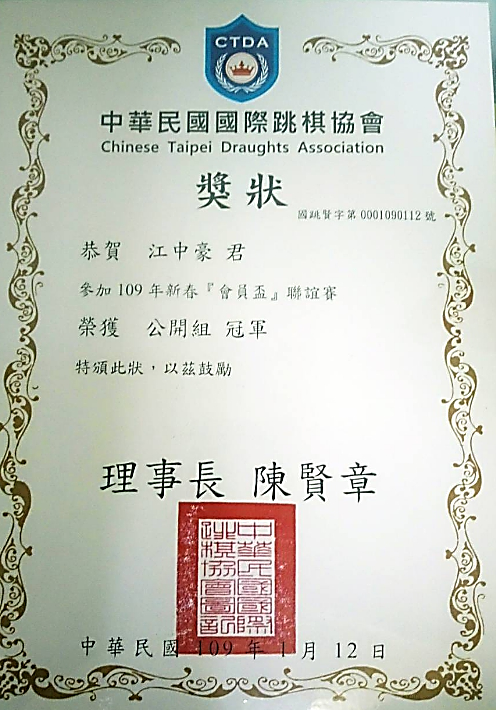 國際跳棋比賽冠軍獎狀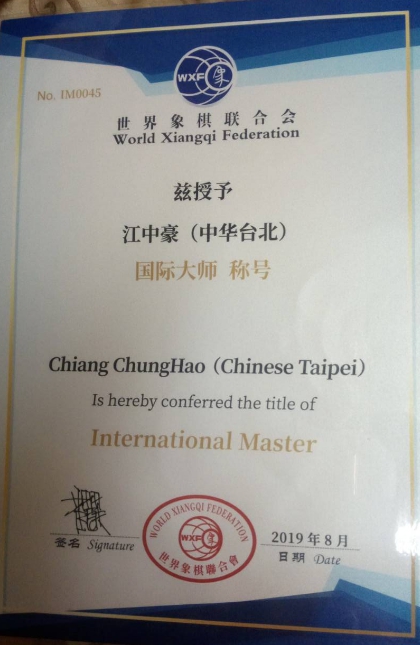 象棋國際大師（世界象棋聯合會頒發）